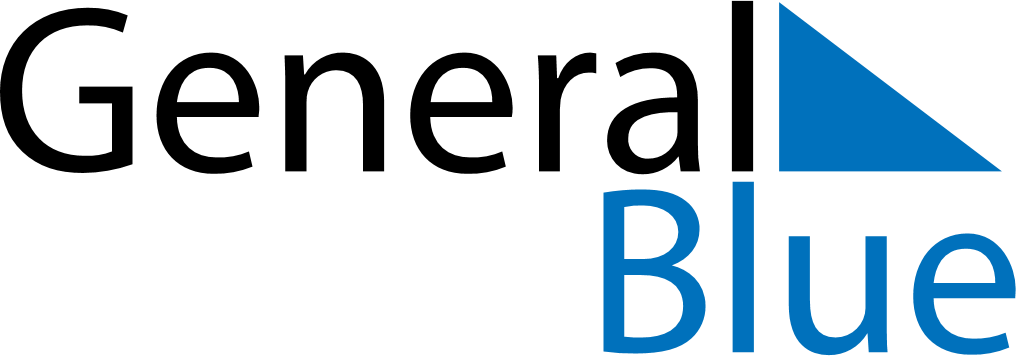 June 2025June 2025June 2025June 2025South KoreaSouth KoreaSouth KoreaSundayMondayTuesdayWednesdayThursdayFridayFridaySaturday12345667Memorial DayMemorial Day89101112131314151617181920202122232425262727282930